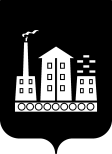 АДМИНИСТРАЦИЯГОРОДСКОГО ОКРУГА СПАССК-ДАЛЬНИЙПОСТАНОВЛЕНИЕ    15 апреля 2019 г.           г. Спасск-Дальний, Приморского края                № 157-паО внесении изменений  в постановление  Администрации  городского  округа Спасск-Дальний от 26 марта 2018 года  № 112 –па «О муниципальной комиссии по обследованиюжилых помещений, занимаемых инвалидами и семьями, имеющими детей-инвалидов, и используемых для их постоянного проживания, и общего имущества в многоквартирных домах, входящих в состав муниципального жилищного фонда, а также частного жилищного фонда, в которых расположены указанные жилые помещения»Руководствуясь статьями 12 и 15 Жилищного кодекса Российской Федерации, постановлением Правительства Российской Федерации от 09 июля 2016г. № 649 «О мерах по приспособлению жилых помещений и общего имущества в многоквартирном доме с учетом потребностей инвалидов», постановления Администрации Приморского края от 4 октября 2017 года № 392-па «Об уполномоченном органе исполнительной власти Приморского края по координации мероприятий по приспособлению жилых помещений с учетом потребностей инвалидов», приказом департамента труда и социального развития Приморского края от 19 января 2018г. № 22, на основании Устава городского округа Спасск-Дальний, в целях обследования жилых помещений инвалидов и общего имущества в многоквартирных домах, в которых проживают инвалиды, их приспособления с учетом потребностей инвалидов и обеспечения условий их доступности для инвалидов,  Администрация городского округа Спасск-Дальний:ПОСТАНОВЛЯЕТ:1. Приложение № 1 к постановлению   Администрации  городского  округа Спасск-Дальний от 26 марта 2018 года  № 112 –па «О муниципальной комиссии по обследованию жилых помещений, занимаемых инвалидами и семьями, имеющими детей-инвалидов, и используемых для их постоянного проживания, и общего имущества в многоквартирных домах, входящих в состав муниципального жилищного фонда, а также частного жилищного фонда, в которых расположены указанные жилые помещения»,  изложить в следующей редакции (прилагается). 2. Административному управлению  Администрации городского округа Спасск-Дальний (Моняк) разместить настоящее постановление  на официальном  сайте городского округа Спасск - Дальний.3. Контроль за исполнением настоящего постановления возложить на  первого заместителя главы Администрации городского округа Спасск-Дальний О.А.Митрофанова Исполняющий обязанности главыгородского округа Спасск-Дальний			                              О.А.Митрофанов                                           Приложение № 1к постановлению Администрациигородского округа Спасск-Дальний                                                                                      от 26.03.2018  № 112-па                                                       (в редакции постановления  Администрации городского округа Спасск-Дальний от______________№________)Составмуниципальной комиссии по обследованию жилых помещений, занимаемых инвалидами и семьями, имеющими детей-инвалидов, и используемых для их постоянного проживания, и общего имущества в многоквартирных домах, входящих в состав муниципального жилищного фонда, а также частного жилищного фонда, в которых расположены указанные жилые помещенияМитрофанов О.А..  - первый заместитель главы Администрации городского  округа   Спасск-Дальний, председатель муниципальной комиссииБелякова Л.В.           - заместитель главы Администрации городского округа Спасск-Дальний, заместитель председателя муниципальной  комиссииМайдан Ю.В. 	- ведущий специалист жилищного отдела управления жилищно-коммунального  хозяйства Администрации городского округа Спасск-Дальний, секретарь комиссии Симоненко О.С.       - начальник  управления жилищно-коммунального хозяйства                                        Администрации городского округа Спасск-Дальний, Двинянин В.А.        - начальник жилищного отдела управления жилищно -                                 коммунального хозяйства Администрации городского                                 округа Спасск-Дальний, главный муниципальный                                  инспекторТроценко Т.А.          - начальник организационного отдела административного управления Администрации городского округа Спасск-ДальнийБеззабарова Ю.В.    - начальник отдела по управлению муниципальным                                   			  имуществом управления земельных и имущественных                                  отношений  Администрации городского округа                                          Спасск-ДальнийПетик И.Б.                 - начальник  управления земельных и имущественных                                   отношений Администрации городского округа                                   Спасск-ДальнийДжос-Яринич О.А.   - начальник управления градостроительства                                           Администрации городского округа Спасск-Дальний   Гайнатулин Д.Т.      - начальник отдела капитального строительства                                   управления градостроительства Администрации                                   городского округа Спасск-ДальнийБарышенко П.Н.      - заместитель начальника территориального отдела                                    департамента труда и социального развития  по городскому                                    округу  Спасск-Дальний и Спасскому муниципальному районуБренюк Н.Д.             - председатель правления Общества инвалидов                                    г. Спасск-Дальний